Сценарий урокаПланПриветствие и представлениеТеоретическая часть.Мастер-классВыдача поощрительных призовХоровод и колядки Викторина для закрепления материалаВыдача призовСценарийПредставление проектной группы. Затем рассказ о празднике Рождестве: его значении, выбор даты, празднование Рождества разными церквями. После теоретической части, ребятам раздаются необходимые материалы: нитки, салфетки, грецкие орехи. Один человек объясняет этапы создания рождественского ангела и показывает их. Остальные помогают ребятам делать ангелов. После окончания работы всем детям раздаются поощрительные призы.Детям выдаются листочки с текстом колядки. После выдачи текста, все становятся в хоровод и начинают петь колядку. После ведения хоровода, все дети рассаживаются на свои места.Для лучшего закрепления материала проводиться викторина, за правильные ответы, даются призы. В конце викторины всем раздаются утешительные призы.Теоретическая частьПраздник Рождества Христова занимает большое место в жизни всего мира. На всем земном шаре, где только проповедуется имя Христа, празднуется этот великий день, и с каждым годом, при каждом повторении этого праздника он приносит с собою как бы свежую струю любви и света. В каждом доме, в каждой семье ежегодно идут приготовления к этому дню, дети ожидают его с радостным нетерпением, родители с любовью думают о предстоящем детям удовольствии, мысль о праздничной елке наполняет все сердца.Рождество Христово- один из главных христианских праздников, установленный в честь рождения  Иисуса Христа от Девы Марии. Иерусалимская, Русская, Грузинская, Сербская православные церкви, а также Украинская греко-католическая церковь, старообрядцы и некоторые иные празднуют 25 декабря по юлианскому календарю. Константинопольская, Элладская и ряд иных поместных православных церквей празднуют 25 декабря по новоюлианскому календарю. Католическая церковь 25 декабря по григорианскому календарю. Древние восточные церкви — 6 января.Празднование христианами Рождества не прослеживается глубже 4 века. Дата его не связана с реальной датой рождения Иисуса Христа. Возможно, выбор 25 декабря связан с приходившимся на этот день языческим солярным праздником «Рождения Солнца Непобедимого» (после зимнего солнцестояния начинает прибывать солнечный день), который с принятием в Риме христианства наполнился новым содержанием.  Рождение Христа стало пониматься как «Рождение Солнца Правды.Позднейшим толкованием времени празднования Рождества Христова 25 декабря стало следующее: месяц и день смерти Христа точно известен из Евангелий, а  Христос должен был находиться на земле полное число лет (как число совершенное); отсюда следовало, что Христос был зачат в тот же день, в который пострадал, следовательно, в еврейскую Пасху, которая в тот год приходилась на 25 марта; отсчитывая от нее 9 месяцев, получали дату рождения Христа 25 декабря. Согласно одной современной гипотезе, выбор даты Рождества произошел по той причине, что первоначально христиане праздновали в одно и то же время Боговоплощение и Пасху; соответственно, со временем прибавление ко дню весеннего равноденствия 9 месяцев указало на дату празднования Рождества в зимнее солнцестояние.Мастер-классПодготовка материалов 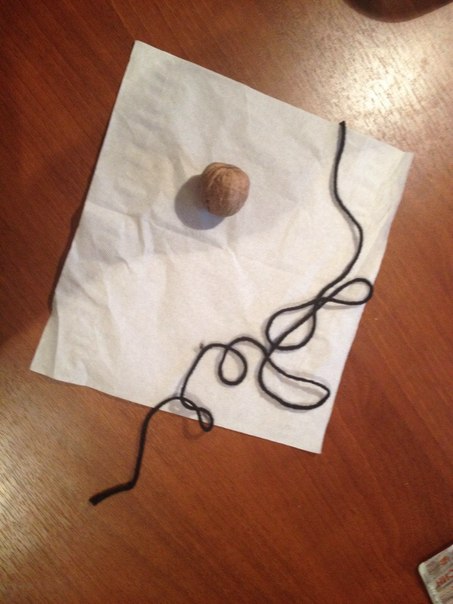 Разделение салфетки на слои            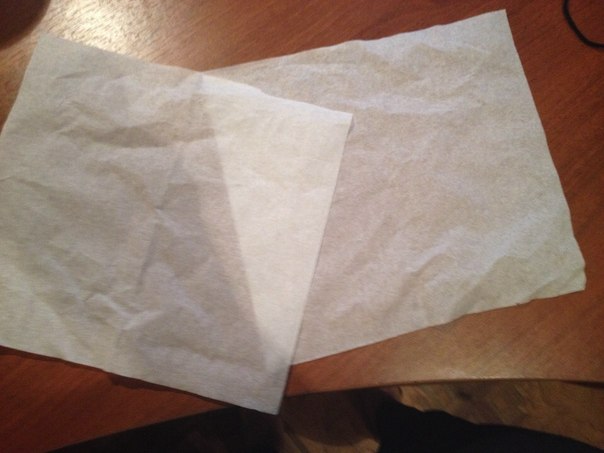 На один из слоев кладем грецкий орех,  заворачиваем его в салфетку  и обвязываем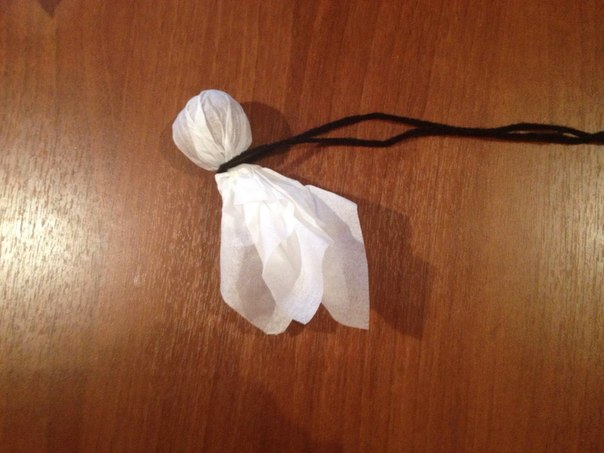 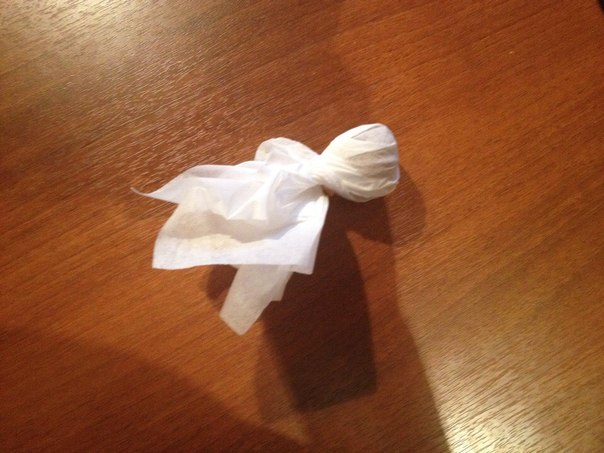 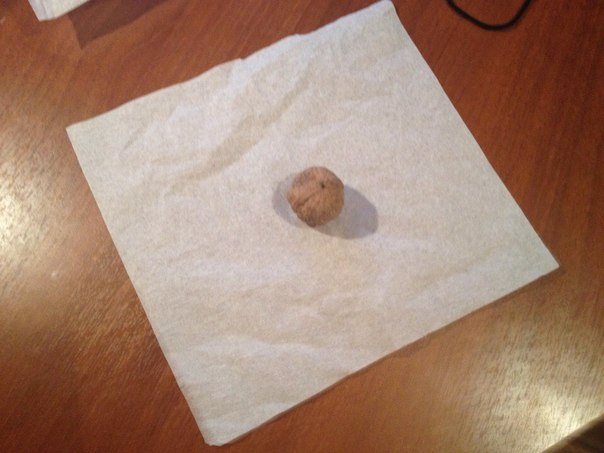 Из второго слоя делаем крылья и привязываем к основной детали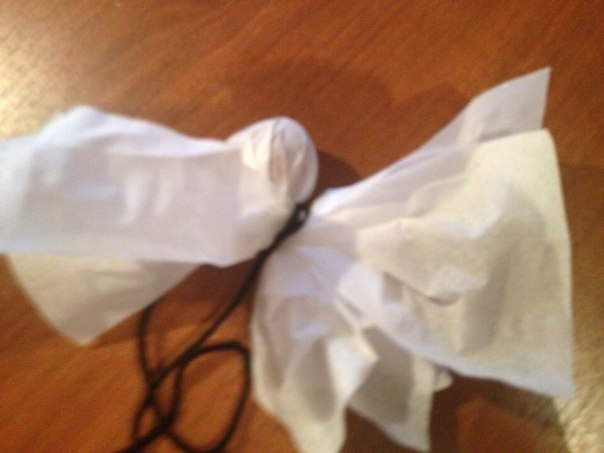 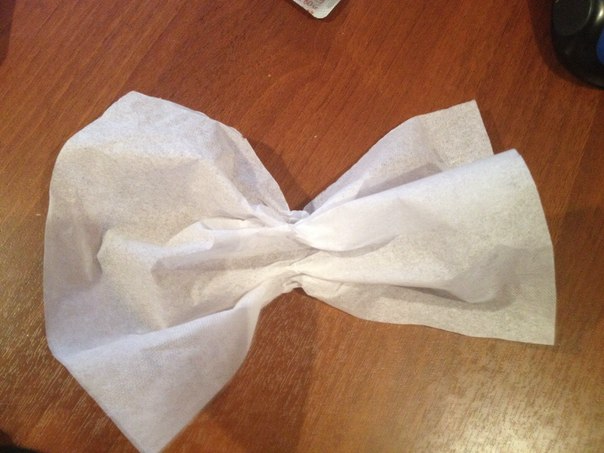 В итоге получаем такого ангела 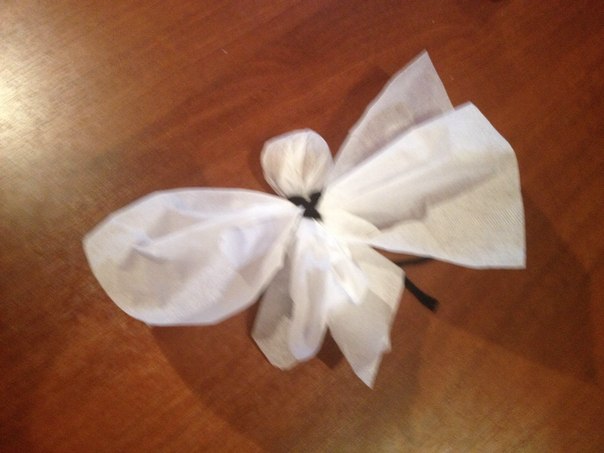 Мастер класс был создан на основе www.millionpodarkov.ru/podelki/rozhdestvenskij-angelochek-podelka-iz-bumagi-angel.htmВопросы викторины для закрепления материала1. В честь чего празднуется Рождество?2. Как звали мать Иисуса Христа?3. Какие церкви отмечают рождество по Юлианскому календарю?4. Когда древние восточные церкви отмечают Рождество?5. С чем связана дата рождества?6. Кто настоящий отец Иисуса, приемный?7. Сколько находился Иисус Христос на Земле?8. Мы делали ангелов своими руками. А кто они такие?Текст колядки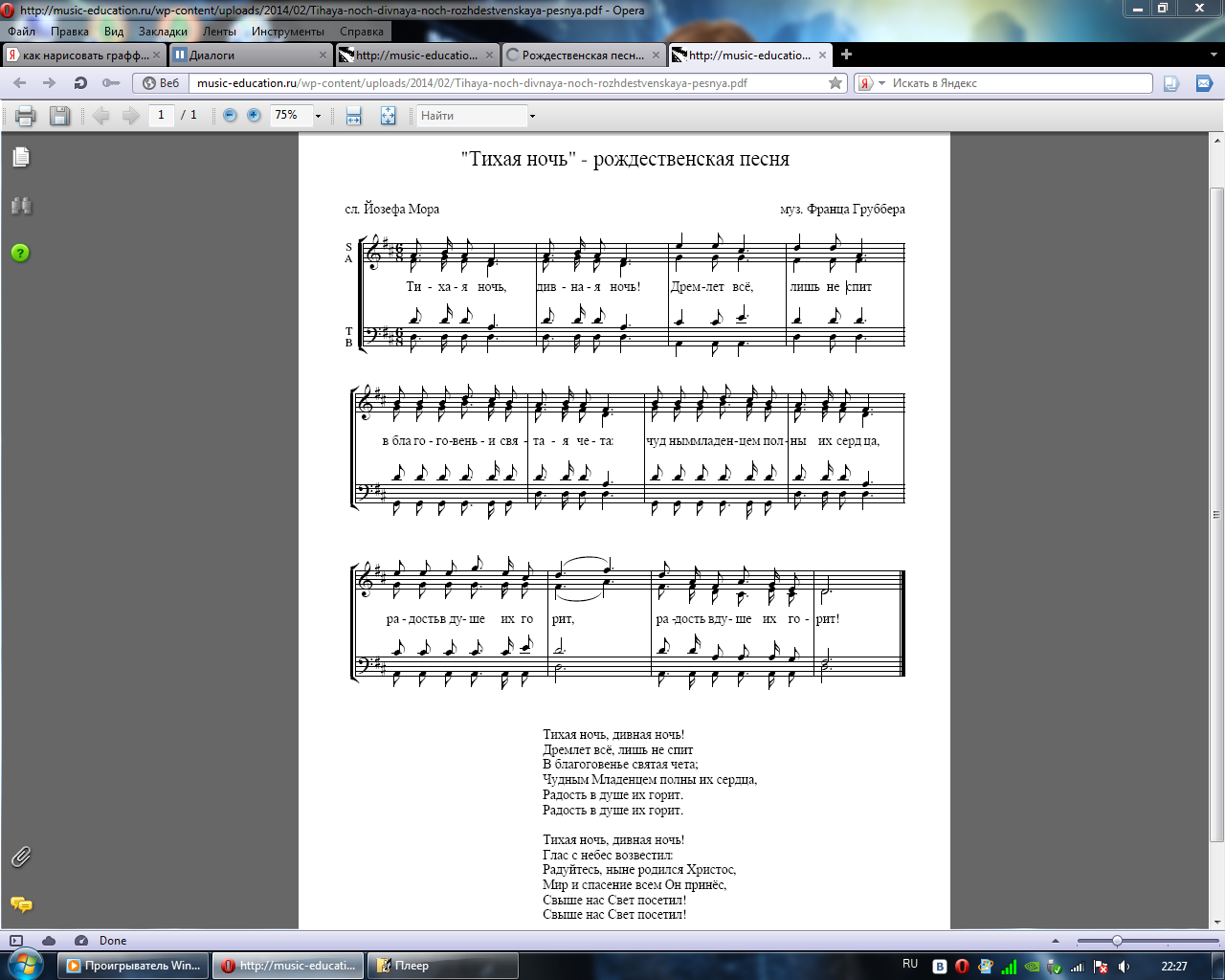 